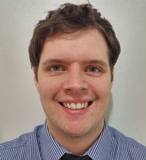 Peter S Christie Apt. 320, Hyundai Rexion, Banghak-dong, Dobong-gu, Seoul, 132-854, South Korea Work Experience Seoul Metropolitan Office of Education English Language Teacher, Ssangmun Elementary School Seoul, South Korea Aug 2013 - Present Responsible for teaching English language conversation classes, creating lesson plans and conducting oral and listening examinations for grades 3 through 6. Design and create relevant worksheets, complementary PowerPoints and engaging activities and games to supplement the existing curriculum and textbooks. Developed and delivered original English Camps during winter and summer vacations (8 weeks total) for a small group of students from grades 3, 4 and 5. Assisting the school with various other events, such as English speaking contests and Sports Days. Full Circle International Business Sales Consultant Edinburgh, UK Jan 2013 – August 2013 Full Circle International is a leading global b2b marketing specialist working primarily in the consultancy and technology sectors. Performed a sales consultant role responsible for understanding our clients’ offerings and conveying this to key decision makers of target companies, ultimately securing an opportunity at director level within international organisations. Worked simultaneously on up to seven client projects across a range of sectors, including ERP consultancy, multinational technology companies and leading international providers of corporate services. Supported preparation for workshops and conference calls with our clients to agree on the most effective adaptations of the proposal to secure its ongoing success. Developed an understanding of business models and how to gain access to and communicate with decision makers at board level. The Jessop Group Ltd. Sales Expert Edinburgh, UK Dec 2011 – Jan 2013 Target-driven sales role advising customers and photographers of all levels on the latest equipment and accessories. Routinely met or exceeded individual and team sales targets. Trained in the operation and maintenance of Fujifilm high volume digital and film lab systems for photo printing. Developed and implemented original packages and bundles for sale to help maximize sales and profit for the store. Supported store management with various business operations, including stock counts, cashier and safe counts, and training of new employees. Education University of St Andrews B.Sc(Hons) Mathematics St. Andrews, UK Sept 2007 – Jun 2011Degree: Upper Second Class with Honours (Obtained Jun 2011) Awarded financial scholarship from the Institute of Physics in 2007. Additional Studies: sub-honours courses in Physics and Astronomy Extra-Curricular: Host and Committee Member for St Andrews Radio Station. Skills, Activities and Interests Technical Skills: Adobe Creative Suite, MAPLE, MATLAB and MS Office packages. Languages: Beginner Korean Academic and professional referees available on request.